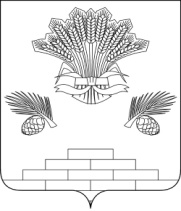 АДМИНИСТРАЦИЯ ЯШКИНСКОГО МУНИЦИПАЛЬНОГО РАЙОНАПОСТАНОВЛЕНИЕот «12»июля2017г. №361-ппгт ЯшкиноО включении жилых помещений в специализированный жилищный фонд Яшкинского муниципального района для детей-сирот и детей, оставшихся без попечения родителей, лиц из числа детей-сирот и детей, оставшихся без попечения родителейВ соответствии со статьей 98.1 Жилищного кодекса Российской Федерации, Постановлением Правительства Российской Федерации от 26.01.2006 № 42 «Об утверждении Правил отнесения жилого помещения к специализированному жилищному фонду и типовых договоров найма специализированных жилых помещений», руководствуясь Федеральным законом от 06.10.2003 № 131-ФЗ «Об общих принципах организации местного самоуправления в Российской Федерации», Уставом Яшкинского муниципального района, администрация Яшкинского муниципального района постановляет:1. Включить в специализированный жилищный фонд Яшкинского муниципального района для детей-сирот и детей, оставшихся без попечения родителей, лиц из числа детей-сирот и детей, оставшихся без попечения родителей:1.1. Жилое помещение (квартиру), расположенную по адресу: Кемеровская область, пгт. Яшкино, ул. Ленинская, д. 2в, кв. 28;1.2. Жилое помещение (квартиру), расположенную по адресу: Кемеровская область, пгт. Яшкино, ул. Ленинская, д. 48, кв. 30;1.3. Жилое помещение (квартиру), расположенную по адресу: Кемеровская область, Яшкинский район, п/ст. Литвиново, ул. Кирпичная, д.6, кв. 3.2. Контроль за исполнением настоящего постановления возложить на первого заместителя главы Яшкинского муниципального района А.Е. Дружинкина.3. Настоящее постановление вступает в силу с момента подписания.Глава Яшкинскогомуниципального района                                                             С.В. Фролов